令和3年6月30日令和3年度岩手県ボクシングフェスティバル　LIVE配信のご案内岩手県ボクシング連盟　普及委員会岩手県ボクシング連盟では、無観客で行われる令和3年度の岩手県ボクシングフェスティバル（７／１０，１１　盛岡市都南体育館）をLIVE配信いたします。放送日時とチャンネルは以下の通りとなります。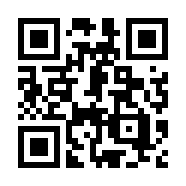 なお、組み合わせは、抽選後（７／９夜）、岩手県ボクシング連盟HP（https://iwate.jabf-revival.com/）に掲載します。◆７／１０（土）　１１：００～（５分前より配信開始）　（チャンネルＵＲＬ：https://youtu.be/h58grBO85xQ）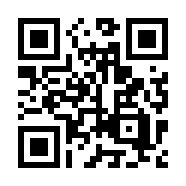 　・元持杯女子大会　１日目　・国体少年選手選考会　１日目　・県民体育大会　１日目◆７／１１（日）　１０：００～（５分前より配信開始）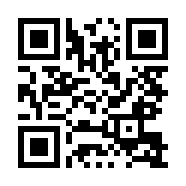 （チャンネルＵＲＬ：https://youtu.be/6A41ovZ3wJE）　・元持杯女子大会　２日目　・国体少年選手選考会　２日目　・県民体育大会　２日目※無観客開催に伴うLIVE配信となりますので、放送後は動画を削除します。ご了承ください。